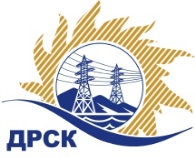 Акционерное Общество«Дальневосточная распределительная сетевая  компания»Протокол № 480/УР -Изаседания Закупочной комиссии по аукциону  в электронной форме участниками которого могут быть только субъекты малого и среднего предпринимательства «Капитальный ремонт АИИСКУЭ, филиал ЭС ЕАО», лот 774№ ЕИС – 31907931033 (МСП)Способ и предмет закупки: аукциона в электронной форме участниками которого могут быть только субъекты малого и среднего предпринимательства «Капитальный ремонт АИИСКУЭ, филиал ЭС ЕАО», лот 774.КОЛИЧЕСТВО ПОДАННЫХ ЗАЯВОК НА ЭТАП В ЗАКУПКЕ: 1 (одна) заявка.ВОПРОСЫ, ВЫНОСИМЫЕ НА РАССМОТРЕНИЕ ЗАКУПОЧНОЙ КОМИССИИ: Об утверждении результатов процедуры аукциона.О признании закупки несостоявшейся.РЕШИЛИ:По вопросу № 1Принять условия заявок Участников после аукциона:По вопросу № 2Признать закупку «Капитальный ремонт АИИСКУЭ, филиал ЭС ЕАО» несостоявшейся на основании пп «д» п. 4.20.1 Документации о закупке, так как по результатам рассмотрения ценовых предложений принято решение о признании менее 2 (двух) заявок соответствующими требованиям Документации о закупки.Рекомендовать Инициатору договора провести преддоговорные переговоры с ООО «Сельэлектрострой»(ИНН 7901542241/КПП 790101001/ОГРН 1137901001226) на предмет дополнительного снижения стоимости заявки без изменения остальных условий заявки, с обязательным предоставлением Протокола преддоговорных переговоров в адрес секретаря Закупочной комиссии в срок не позднее 2-х календарных дней с момента проведения переговоров / подписания протокола.Исп. Коротаева Т.В.Тел. (4162) 397-205город  Благовещенск«___» июня 2019 №п/пИдентификационный номер/наименование Участника закупкиДата и время регистрации заявкиООО «Сельэлектрострой»(ИНН 7901542241/КПП 790101001/ОГРН 1137901001226)14.06.2019 04:02:21№ п/пИдентификационный номерНаименование  УчастникаДата и время регистрации заявкиЦеновое предложение 
руб. без НДС156898ООО «Сельэлектрострой»(ИНН 7901542241/КПП 790101001/ОГРН 1137901001226)14.06.2019 04:02:212 010 079,00Секретарь Закупочной комиссии 1 уровня АО «ДРСК»___________________М.Г. Елисеева